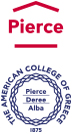 Αριθ. Πρωτ.: 99 (Γ), 265(Λ)/18 Φεβρουαρίου  Αγ.Παρασκευή, 17 Φεβρουαρίου 2020Αξιότιμοι Κύριοι,Για τη μετακίνηση μαθητών του Γυμνασίου και του Λυκείου του Pierce – Αμερικανικού Κολλεγίου Ελλάδος, για συμμετοχή στους Στ΄ Αγώνες Λόγου και η οποία θα πραγματοποιηθεί από Παρασκευή 6 έως Κυριακή 8 Μαρτίου 2020, στη Θεσσαλονίκη, παρακαλούμε να μας αποστείλετε κλειστή προσφορά έως την Τρίτη 25 Φεβρουαρίου 2020, στις 10:00 στη γραμματεία Γυμνασίου (κ. Σαββάκη – Γραβιάς 6, Αγία Παρασκευή, τηλ. 210 6009800 εσωτ. 1175). Μετά την παρέλευση της προθεσμίας υποβολής καμία προσφορά δεν θα γίνει δεκτή. Η κατάθεση των προσφορών θα γίνει αυτοπροσώπως και ενυπόγραφα (όχι mail ή fax), παραλαμβάνοντας αριθμό πρωτοκόλλου. Ο σφραγισμένος φάκελος θα πρέπει να φέρει την ένδειξη «Μετακίνηση στη Θεσσαλονίκη – Αγώνες Λόγου, υπόψη κ. Βασιλείου» και θα περιλαμβάνει την προσφορά σας για τον παρακάτω προορισμό με τις λεπτομέρειες, όπως αυτές περιγράφονται ακολούθως. Οι προσφορές που θα κατατεθούν θα αποσφραγιστούν την ίδια ημέρα, Τρίτη 25 Φεβρουαρίου 2020, στις 13:30 και θα ανακοινωθεί η απόφαση της αρμόδιας επιτροπής. Στη συνέχεια, θα ενημερωθούν οι συμμετέχοντες και, τέλος, όλες οι προσφορές θα αναρτηθούν στο  http://www.pierce.gr/ΠΡΟΟΡΙΣΜΟΣ: ΘΕΣΣΑΛΟΝΙΚΗΣυνολικός αριθμός Γυμνασίου : 15 Μαθητές: 13  Συνοδοί καθηγητές: 2Συνολικός αριθμός Λυκείου : 9 Μαθητές: 7 Συνοδοί καθηγητές: 2Συνολικός αριθμός Γυμνασίου και Λυκείου: 24Μαθητές: 20 Καθηγητές: 4Για το ταξίδι αυτό επιθυμούμε τα παρακάτω:Αεροπορικά εισιτήρια για Θεσσαλονίκη (αναχώρηση με την πρωινή πτήση της 6/3/2020 και επιστροφή με τη βραδινή πτήση της 8/3/ 2020).Δύο (2) διανυκτερεύσεις με πρωινό σε κεντρικό ξενοδοχείο της Θεσσαλονίκης. Η τακτοποίηση στα δωμάτια θα γίνει σε μονόκλινα για τους καθηγητές και δίκλινα/τρίκλινα για τους μαθητές.Ένα (1) σύγχρονο τουριστικό λεωφορείο για αποκλειστική χρήση, διαθέσιμο σε όλη τη διάρκεια της εκδρομής στη Θεσσαλονίκη (το πρόγραμμα της εκδρομής ακολουθεί στην επόμενη σελίδα).Ασφάλειες αστικής, επαγγελματικής και ταξιδιωτικής ευθύνης, σύμφωνα με τη σύμβαση του ΥΠ.Π.Ε.Θ. με τον HATA και την κείμενη νομοθεσία. Στις παραπάνω καλύψεις πρέπει απαραιτήτως να περιλαμβάνεται και ασφάλεια ατυχήματος ή ασθένειας. Οι ασφάλεια θα πρέπει να καλύπτει ολόκληρη τη διάρκεια της εκδρομής.ΦΠΑ, διόδια αυτοκινητοδρόμων.Για τις παραπάνω υπηρεσίες ζητείται η τελική συνολική τιμή του οργανωμένου ταξιδιού αλλά και η επιβάρυνση ανά μαθητή. Με κάθε προσφορά κατατίθεται από το ταξιδιωτικό γραφείο απαραιτήτως Υπεύθυνη Δήλωση ότι διαθέτει Βεβαίωση Συνδρομής των νόμιμων προϋποθέσεων λειτουργίας του τουριστικού γραφείου, σε ισχύ. ΕΝΔΕΙΚΤΙΚΟ ΠΡΟΓΡΑΜΜΑ  ΕΚΔΡΟΜΗΣ(Αγώνες Λόγου στη Θεσσαλονίκη)Παρασκευή 6 Μαρτίου 2020Αναχώρηση με την πρώτη πρωινή πτήση για τη ΘεσσαλονίκηΆφιξη στη ΘεσσαλονίκηΜεταφορά από το αεροδρόμιο στο ξενοδοχείο και τακτοποίηση στο ξενοδοχείο14:00: αναχώρηση από το ξενοδοχείο και μεταφορά στο Κολλέγιο Ανατόλια14:30 - 21:30: συμμετοχή στους Αγώνες ΛόγουΕπιστροφή στο κέντρο της πόλης και δείπνο σε κεντρικό εστιατόριοΔιανυκτέρευση στο ξενοδοχείοΣάββατο 7 Μαρτίου 20207:00 - 8:00: Πρωινό στο ξενοδοχείο8:15: Αναχώρηση για το Κολλέγιο Ανατόλια9:00 - 20:30: Συμμετοχή στους Αγώνες Λόγου21:00: επιστροφή στο κέντρο της πόλης21:00 – 23:00: περίπατος στην πόλη και δείπνο σε κεντρικό εστιατόριοΔιανυκτέρευση στο ξενοδοχείοΚυριακή 8 Μαρτίου 20207:00 - 8:00: Πρωινό στο ξενοδοχείο8:15: Αναχώρηση για το Κολλέγιο Ανατόλια9:00 - 14:00: συμμετοχή στους Αγώνες Λόγου14:30: επιστροφή στο κέντρο της πόληςΜεσημεριανό γεύμα στην πόληΑναχώρηση με απογευματινή πτήση για την ΑθήναΜε εκτίμησηΟ Διευθυντής του Γυμνασίου                                           Ο Διευθυντής του ΛυκείουΙωάννης Κλαδάς 					Γεώργιος Βακερλής